糸魚川世界ジオパーク フォトブック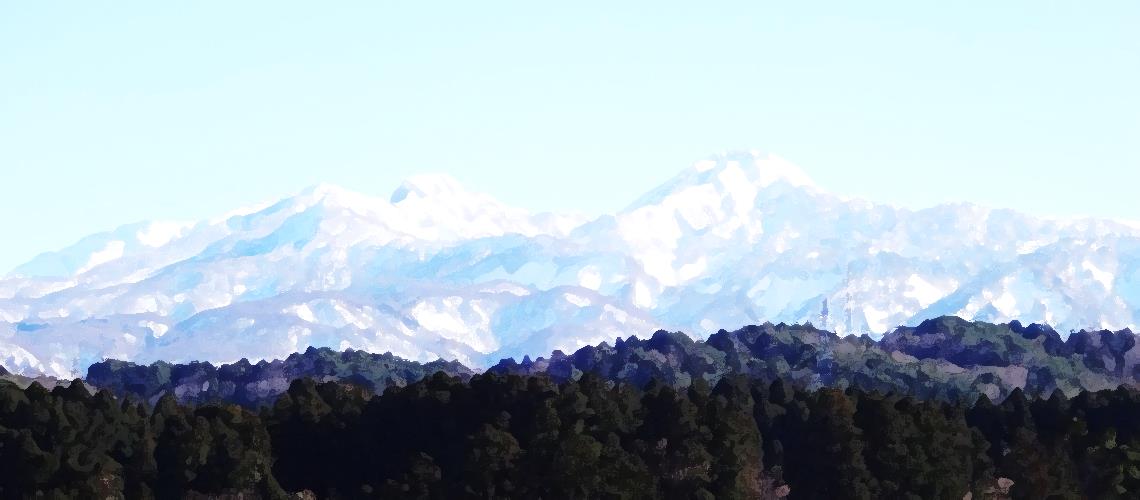 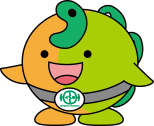 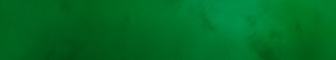 Itoigawa Global Geopark Photobook2015（H27）/8　Version 1ジオまる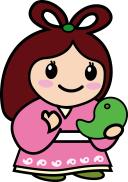 ジオサイト ～フォッサマグナの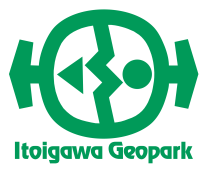  Yakeyama Geosite　~ The Fossa Magna’s Northernmost Active Volcano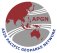 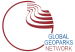 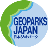 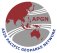 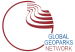 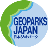 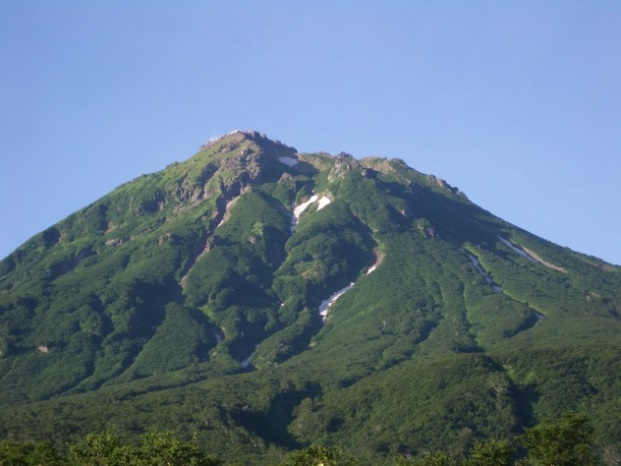 焼山は、約3,000年前に誕生した若い火山です。の大地や埋もれたブナの木などが、たび重なるの歴史を物語っています。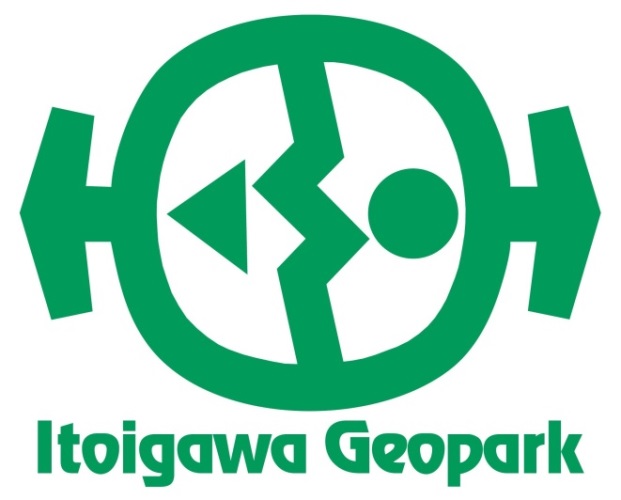 周辺は豊かな自然にあふれ、連山国立公園に指定されています。ジオサイトを見学した後は、にわき出でる温泉をお楽しみください。Born only about 3,000 years ago, Mt. Yakeyama is a relatively young volcano. Volcanic ash landforms and buried beech trees tell the story of the many eruptions and pyroclastic flows producedfrom this volcano.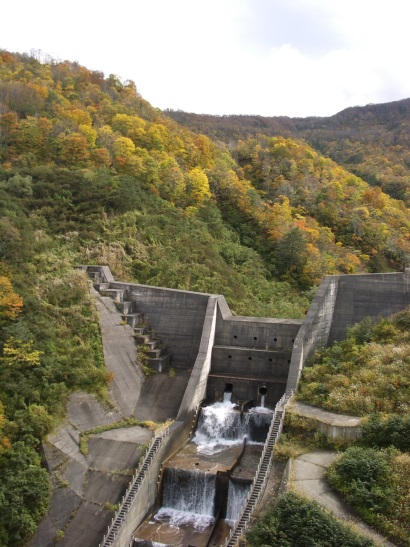 The region is rich with nature and is part of the Myoko Togakushi Renzan National Park. Natural hot springs are equally abundant here, so make sure to take the opportunity to enjoy a relaxing soak before leaving this geopark.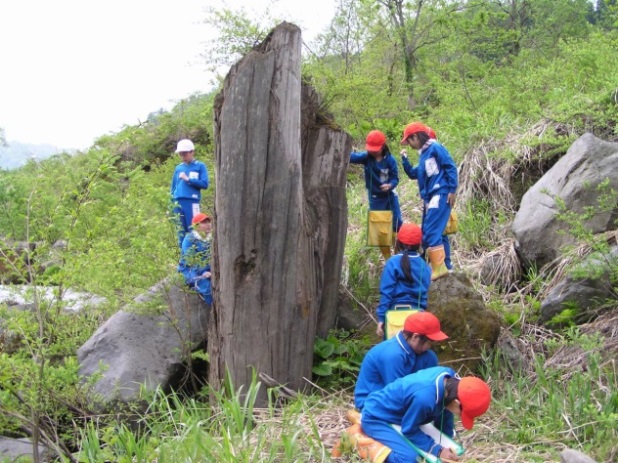 